				 National Science Foundation Safe and Inclusive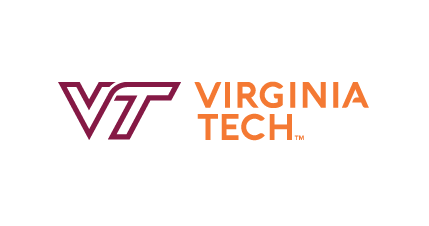                         		           Working Environment Plan for Off-Campus or Off-Site ResearchPROJECT INFORMATIONUpdated: 03/23/2023updated: 03/23/2023 (LH)Plan Date or VersionEnter date the plan was prepared or updated, or a version number. Preparer name may also be entered.NSF Proposal/Grant NumberPrincipal Investigator NameList of participants to whom the plan will be distributedOff-Campus LocationDescription of off-campus research activity Fieldwork, research activities on vessels or aircraft, work in an off-campus location, etc.Description of steps taken to nurture a safe and inclusive work environment Trainings, processes to establish shared team definitions of roles, responsibilities, and culture (e.g. codes of conduct, and field support such as mentor/mentee support mechanisms, regular check-ins and/or developmental events)Estimated Departure and Return DatesBegin and end dates of off-campus research.Will participants have regular internet or cell service available? If no, what alternate arrangements are in place for participants to report suspected misconduct? The plan should minimize singular points within the communications pathway (e.g. a single person overseeing access to a single satellite phone).Will participants from other entities (governmental, company, sponsor, educational institutions, subrecipients) be involved? If yes, are there any special arrangements or guidance participants need to make sure they know they should also report misconduct involving these individuals?Recommended contact for any suspected misconduct Note: Participants remain free to use this contact or any other contact they prefer to report misconduct; more than one contact may be listed.Emergency Response PlanInclude contact info for local emergency medical personnelSpecial circumstances that necessitate special plans Examples may include: participants are at sea or other remote locations without ability to make contact with university reporting offices; only a single satellite phone is available for the group; there are physical or other barriers that may require special attention to ensure full participation; no local transportation to a safe space is likely to be available; variance in cultural norms might necessitate advance awareness training.Other Comments or Information that participants may find useful Include local police and medical services numbers; for international trips, it is wise to include embassy/consulate contact information if not already provided.Date plan on file with unit